 h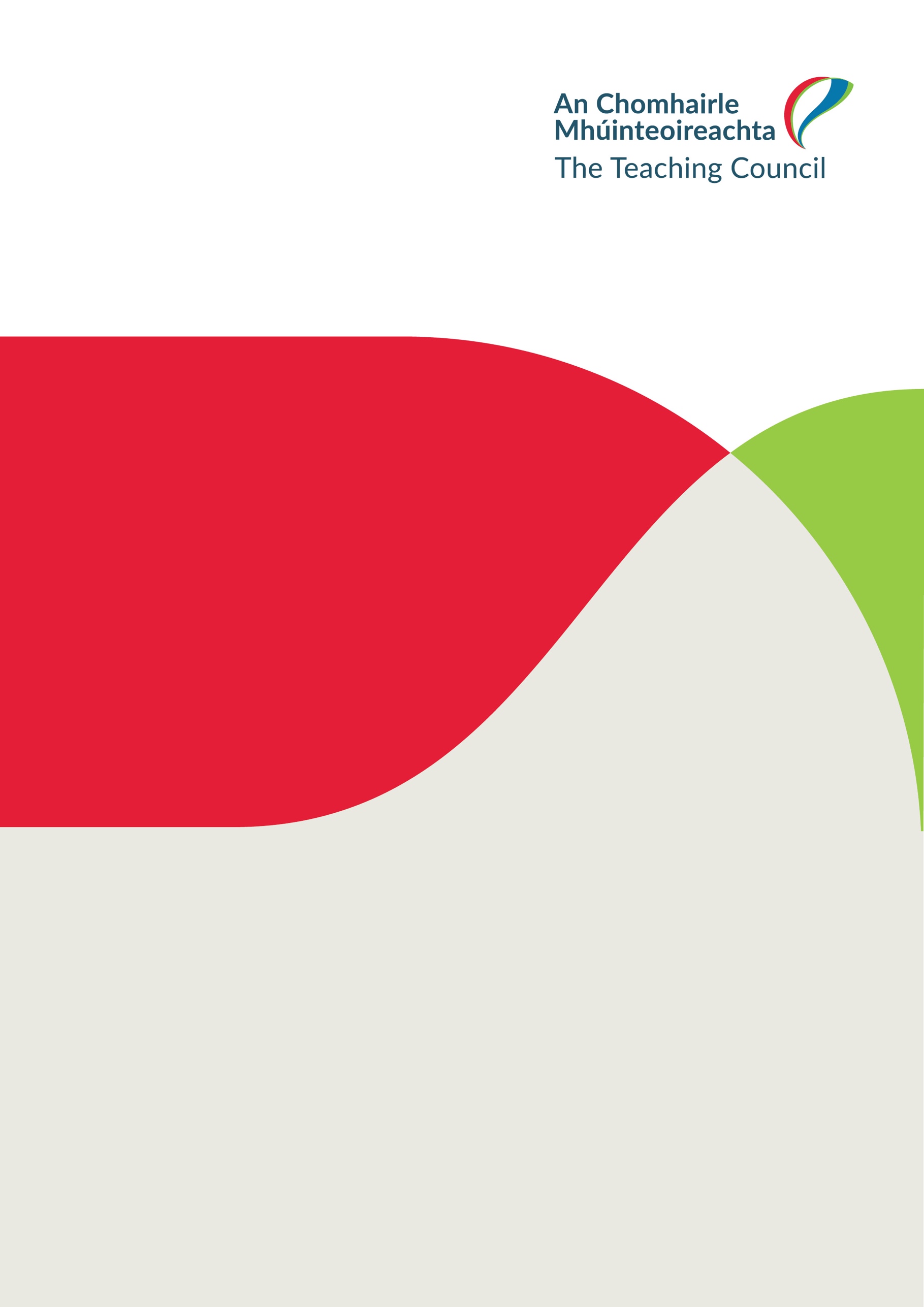 Dáta Deiridh: 10r.n Dé Márta, 7 Bealtaine 2024Ceann Aitheantais Nótáil na treoracha seo a leanas go cúramach le do thoil:Is den riachtanas é go ndéantar gach cuid den fhoirm iarratais seo a chomhlánú go hiomlán.Nuair atá an fhoirm comhlánaithe agat ba cheart duit an t-iarratas a sheoladh ar ais chuig     recruitment@teachingcouncil.ieBa cheart d’iarrthóirí a nótáil go mbeidh an t-eolas san fhoirm iarratais seo ríthábhachtach don phróiseas gearrliostaithe. Féadfar an cinneadh maidir le tú a chur ar ghearrliosta na n-iarrthóirí a rachaidh ar aghaidh go dtí céim 2 den phróiseas a bhunú ar an eolas a thugann tú ag an gcéim seo. Is féidir go ndéanfar plé níos doimhne ar an eolas a thugtar anseo, sa chás go nglaofaí chuig agallamh thú. Cuid 1. Sonraí PearsantaCuid 2. Cáilíochtaí Cuid 2. Cáilíochtaí, Ar LeanúintCuid 3. Stair FostaíochtaCuid 4. CumaisSa chuid seo a leanas, iarrtar ort léargas a thabhairt faoin gcaoi a gcomhlíonann tú na scileanna agus an taithí, agus tagairt ar leith á déanamh do chur síos an phoist agus na riachtanais éigeantacha mar atá leagtha amach sa leabhrán eolais d’iarrthóirí. Ba chóir d’iarrthóirí tagairt a dhéanamh do na hinniúlachtaí ar leith atá leagtha amach don ról seo agus an cumas atá acu na hinniúlachtaí sin a chomhlíonadh trí shamplaí ar leith a thabhairt atá ábhartha don ról.Cuid 5. Eolas BreiseCuid 6. TeistiméireachtaíCuir sonraí ar fáil le do thoil den bheirt a bhfuil aithne agat orthu i gcomhthéacs oibre agus a bhféadfá teistiméireachtaí a fháil uathu. Is fearr é go dtagann teistiméireacht amháin ar a laghad ó dhuine a bhfuil aithne aige/ aici ort i gcomhthéacs an obair atá á dhéanamh agat faoi láthair.Cuid 7. Dearbhú  Deimhním agus dearbhaím leis seo gur chuir mé in iúl go macánta agus go cruinn an t-eolas seo a chuir mé ar fáil ar an iarratas seo chomh fada agus is eol dom agus go bhfios dom.Déan cinnte de le do thoil gur chuir tú ar fáil an t-eolas ar fad ar iarradh ort. Má aimsítear iarrthóir a thug eolas bréagach nó a rinne aon fhíric ábhartha a cheilt d’aon ghnó beidh sé/ sí faoi dhliteanas le bheith dícháilithe, nó má cheaptar é/ í, a bheith dífhostaithe. Nuair a fhaightear do foirm iarratas, cruthaímid taifead i d’ainm ina bhfuil go leor den fhaisnéis phearsanta a chuir tú ar fáil. Tá faisnéis den sórt sin a choinnítear faoi réir na gceart agus na n-oibleagáidí atá leagtha amach san Acht um Chosaint Sonraí 2018 agus sa Rialachán Ginearálta maidir le Cosaint Sonraí (RGCS) 2019. Chun iarratas a dhéanamh faoin Acht um Chosaint Sonraí 2018, cuir d'iarratas isteach i scríbhinn chuig dpo@teachingcouncil.ie.Gach réimse le comhlánú le do thoilGach réimse le comhlánú le do thoilSloinne Céadainm(neacha) iomlán(a)Seoladh Baile/Poist Seoladh Baile/PoistFón póca teagmhálaRíomhphost teagmhálaNótáil:	Is sa ríomhphost a sheolfar gach comhfhreagras faoin gcomórtas seo. Ba cheart d’iarratasóirí seoladh ríomhphoist a thabhairt mar ar féidir dul i dteagmháil leo ar feadh thréimhse an chomórtais.Cead oibre: An bhfuil aon srianta dlíthiúla ort ar an gcead atá agat obair sa Tír seo?   Freagair Tá nó Níl, le do thoil. (Más é Tá atá i gceist, tabhair sonraí le do thoil)Ar bhain tú leas as Scéim um Luathscor Deonach nó aon Scéim Iomarcaíochta san Earnáil Phoiblí? Freagair bhain nó níor bhain.  Má bhain, an ligeann téarmaí na scéime duit iarratas a dhéanamh ar an bpost seo? Freagair ligeann nó ní ligeann.  Cáilíochtaí oideachasúla Tabhair sonraí le do thoil faoi na cáilíochtaí is ábhartha atá agat, agus cinntigh le do thoil go dtugann tú an toradh.Cáilíochtaí oideachasúla Tabhair sonraí le do thoil faoi na cáilíochtaí is ábhartha atá agat, agus cinntigh le do thoil go dtugann tú an toradh.Cáilíochtaí oideachasúla Tabhair sonraí le do thoil faoi na cáilíochtaí is ábhartha atá agat, agus cinntigh le do thoil go dtugann tú an toradh.Cáilíochtaí oideachasúla Tabhair sonraí le do thoil faoi na cáilíochtaí is ábhartha atá agat, agus cinntigh le do thoil go dtugann tú an toradh.Dátaí Freastail, Ó – Go dtíScoil/Coláiste/Institiúid ar a raibh tú ag FreastalAn Cúrsa a Lean Tú/ An Cháilíocht a Bronnadh  An ToradhCáilíochtaí breise Tabhair na sonraí ar fad le do thoil i gcás aon cháilíochtaí ábhartha breise atá agat, nár liostaíodh thuas.Cáilíochtaí breise Tabhair na sonraí ar fad le do thoil i gcás aon cháilíochtaí ábhartha breise atá agat, nár liostaíodh thuas.Ballraíocht de Chumainn GhairmiúlaCáilíochtaí GairmiúlaCúrsaí Oiliúna Ábhartha Ar Fhreastail Tú OrthuPOST SAN FHOSTAÍOCHT IS DÉANAÍ  Maidir le do phost reatha nó an fhostaíocht is déanaí a bhí agat, tabhair na sonraí seo a leanas le do thoil.POST SAN FHOSTAÍOCHT IS DÉANAÍ  Maidir le do phost reatha nó an fhostaíocht is déanaí a bhí agat, tabhair na sonraí seo a leanas le do thoil.Ainm an Fhostóra (déan cur síos freisin ar an gcineál gnó atá/ a bhí i gceist)Suíomh Seoladh agus Uimhir TheileafóinAn Post a bhí agatCuir síos ar na príomhdhualgais agus na príomhchúraimí a bhí agatDáta an Cheapacháin (Ó – Go dtí)Tuarastal faoi láthair/Nuair a d’fhág túLuaigh aon luach saothair airgeadais breise nó aon liúntais bhreiseAn Chúis a bhfuil tú ag fágáil/ ar fhág túMá cheaptar tú, cé mhéad fógra atá ag teastáilFostaíocht roimhe seoTabhair sonraí le do thoil faoin bhfostaíocht lánaimseartha a bhí agat ó chríochnaigh tú d’oideachas lánaimseartha, ag tosú leis an gceapachán a bhí agat díreach roimh an gceann a ndearna tú cur síos air thuas. Fostaíocht roimhe seoTabhair sonraí le do thoil faoin bhfostaíocht lánaimseartha a bhí agat ó chríochnaigh tú d’oideachas lánaimseartha, ag tosú leis an gceapachán a bhí agat díreach roimh an gceann a ndearna tú cur síos air thuas. Fostaíocht roimhe seoTabhair sonraí le do thoil faoin bhfostaíocht lánaimseartha a bhí agat ó chríochnaigh tú d’oideachas lánaimseartha, ag tosú leis an gceapachán a bhí agat díreach roimh an gceann a ndearna tú cur síos air thuas. Fostaíocht roimhe seoTabhair sonraí le do thoil faoin bhfostaíocht lánaimseartha a bhí agat ó chríochnaigh tú d’oideachas lánaimseartha, ag tosú leis an gceapachán a bhí agat díreach roimh an gceann a ndearna tú cur síos air thuas. DataíÓ – Go dtíAin magus Seolad an FhostóraAn Post a bhí agat agus na PríomhfhreagrachtaíAn chúis ar fhág túBainistíocht Daoine (Scileanna Idirphearsanta agus Cumarsáide)Cuir sampla ar fáil le do thoil a léiríonn do chumnas foireann a spreagadh, gníomhú agus tacú (250 focal ar a mhéad)Anailís & Cinnteoireacht Déan cur síos go hachomair ar shampla a cheapann tú a léiríonn scileanna bailiú eolais agus anailíse, smaointeoireachta criticiúla agus cinnteoireachta (250 focal ar a mhéad)Torthaí a Sholáthar (Tiomántas)Déan cur síos, le do thoil, ar an bpíosa oibre a cheapann tú a thugann an léiriú is fearr den chumas atá ionat torthaí a sholáthar i gcúinsí dúshlánacha. Luaigh go hachomhair cén fáth ar phíosa oibre dúshlánach a bhí i gceist leis seo le cur i gcrích agus cad a rinne tú lena chinntiú gur cuireadh torthaí ar ardchaighdeán ar fáil (250 focal ar a mhéad)Eolas Speisialtóireachta, Saineolas agus Féinfhorbairt Tabhair sampla le do thoil a léiríonn d’eolas speisialta, do chumas saineolas a bhaint amach agus féinfhorbairt a chur i bhfeidhm (250 focal ar a mhéad) Scileanna Idirphearsanta & CumarsáideDéan cur síos go hachomair ar shampla de nuair a thug tú teachtaireacht dhúshlánach do lucht féachana de pháirtithe leasmhara. (250 focal ar a mhéad)Eolas Breise An bhfuil aon eolas/ scil eile a mheasann tú atá bainteach le d’iarratas? (250 focal ar a mhéad)Moltóir a hAon Ainm an MholtóraEagraíochtPostSeoladhUimhreacha TeileafóinR-PhostMoltóir a DóAinm an MholtóraEagraíochtPostSeoladhUimhreacha TeileafóinR-PhostAinm an IarratasóraDáta